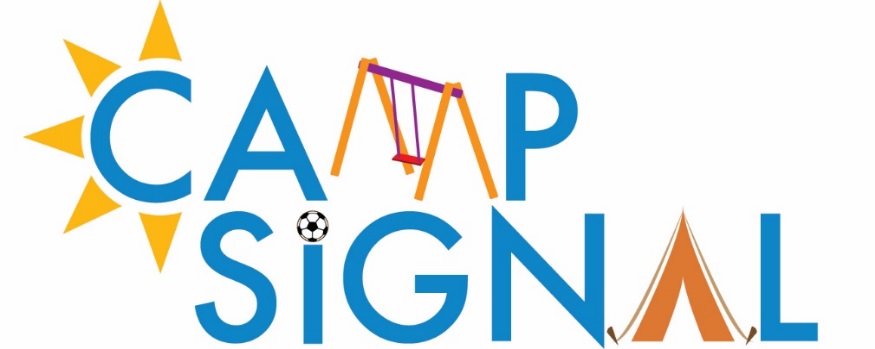 *Please include $25 application fee with your application.  Camp Signal ApplicationParticipant Info:First Name________________________________      Last Name_________________________________Preferred Name_______________________________________DOB__________________________    Age_________     Sex:     M       F              Weight________________________    Height_______________School Attended_______________________________________________________________________T-shirt Size:            Youth:   S     M       L                                  Adult:    S     M       L       XL        XXL      XXXL  _____________________________________________________________________________________Parent/Guardian Info:    First Name________________________________    Last Name_________________________________Street Adress_________________________________________________________________________City_______________________________     State______________     Zip Code____________________Primary Phone_____________________   Type:   cell      home      work Secondary Phone___________________   Type:   cell      home      work Email ________________________________________________________________________________Employer___________________________________________________________________________________________________________________________________________________________In case of Emergency:In the case of emergency if the guardian cannot be reached, please contact:Name________________________________   Primary Phone___________________________________Relationship___________________________   Secondary Phone________________________________HealthDoes the participant have allergic reactions?  Yes   No   If yes, what are those reactions and the protocol? _________________________________________________________________________________________________________________________________Does the participant:Wear glasses/contact lenses:    Yes     No Run away or is he/she a “runner”?    Yes     No Exhibit self-injurious behaviors? Describe those behaviors___________________________________________________________________________________________________________________________Use a wheelchair:   Yes     No                        Crutches:   Yes     No                       Walker:   Yes     No Have emotional upsets:    Yes      No    Sometimes If yes, what usually triggers emotional upsets? __________________________________________________________________________________________________________________________________________________________________________What normally calm down the participant if he/she becomes upset?__________________________________________________________________________________________________________________________________________________________________________What are identified rewards or motivators for your child? ______________________________________                             __________________________________________________________________________________________________________________________________________________________________________Is the participant verbal?   Yes     No    Limited Speech Does he/she have trouble communicating wants and needs?    Yes     No    Limited Speech If yes, explain_______________________________________________________________________________________________________________________________________________________________Does he/she have a behavior plan?   Yes     No      If Yes, please provide a copyTypical camp activities include dancing, sports, games, cooking, arts and crafts and more. Please describe or attach any instructions or precautions that should be taken during routine camp activities________________________________________________________________________________________________________________________________________________________________________________________________________________________________________________________Please list any camp activities in which the participant may NOT participate:______________________________________________________________________________________________________________________________________________________________________________________________________________________________________________________________Medical Information:Has permission to take over the counter drugs:     Yes       No Please list all medications the participant takes. Bring all medications to camp in original containers marked with the participant’s name, dosage and administration times. Attach additional paper if necessary. Please make every effort to administer medications to your child prior to daily arrival at camp.It is agreed that Camp Signal assumes no responsibility for the participant’s personal property and is released from liability in connection with camping activities and medication administration, except as covered by the participant’s insurance. I understand that my participant will be outside participating in various recreational activities.Parent/ Guardian Printed Name________________________________________   Date______________Parent/ Guardian Signature_______________________________________________________________Volunteer Opportunities:Circle all days and times you are available to volunteer at Camp Signal.I am available to volunteer on the following days of the week: M T W TH F.I am available to volunteer during the following times: 9am-11am, 11am-1pm, 1pm-3pm, other.Camp Signal Release Form:Permission is Hereby Granted for official representatives of Camp Signal and the business or individuals it designates to photograph my child while participating in the 2017 Camp Signal. These photos will be used for the sole purpose of promoting, reporting or publicizing the work and program of Camp Signal. Such promotion may include the use of my participant’s name and picture or newspaper or other print media/promotions, DVDs, television news and /or the Camp Signal website. I also give my permission to for observations of my child to be conducted, and research and statistical data collected, so long as confidentiality of information is maintained.Participant’s Name_____________________________________________________________________Parent/Guardian’s Name________________________________________________________________Parent/Guardian’s Signature__________________________________           Date_______________________________________________________________________________________________________Copy of insurance cardFront                                                                                               Back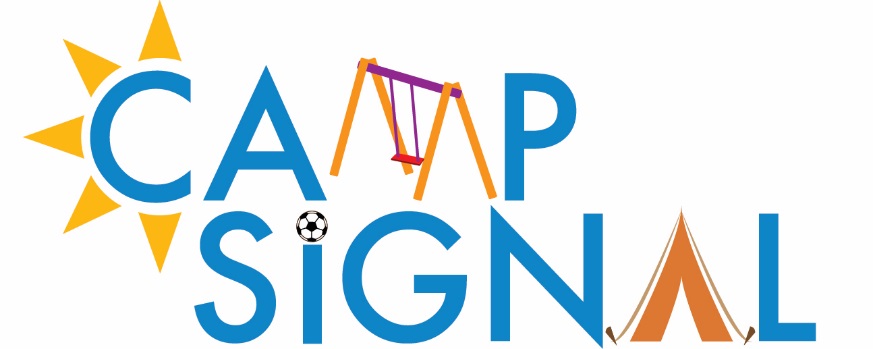 2017 PRE CAMP SURVEYAs a parent/guardian, it is my hope that Camp Signal will offer my child:Maintenance/Improvement in the areas of social/emotional/behavior.  YES ___    NO __  Maintenance/Improvement in the area of Motor and Movement.	         YES ___    NO __   Maintenance/Improvement in the area of Communication.    	         YES ___    NO __Interaction with typical peers.					         YES ___    NO __Safe and Dignified High Quality Care.					         YES ___	NO __Maintenance of a routine to preserve continuity for a conducive return to school in August.						                                    YES ___	NO __An opportunity to participate in a summer experience similar to typical peers.								                                                 YES ___    NO __Parent or family member was able to maintain employment or had opportunity to seek employment. 								         YES ___    NO __Parent or family member participated in at least one parent involvement event (Lunch & Learn, Ice Cream Social, Soccer Tournament, etc). 			          YES ___   NO __Medication NameTotal dosage per administrationTotal # of pills per administrationSpecial instructionsSpecific times to administer